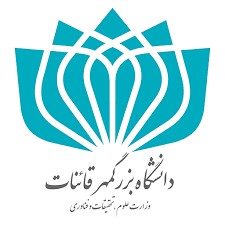 تقویم آموزشی نیم سال دوم 98-97تقویم آموزشی نیم سال دوم 98-976/11/97 الی 12/11/97انتخاب واحد به صورت اینترنتی6 بهمن ماهورودی 94 و ماقبل7 بهمن ماهورودی 958 بهمن ماهورودی 969 بهمن ماهورودی 9710 الی 12 بهمن ماهانتخاب واحد کلیه ورودی ها13 بهمن ماهشروع کلاسها23 الی 25 بهمن ماهحذف و اضافهلغایت 18 اردیبهشت ماه 98حذف تکدرس21 اردیبهشت لغایت 2 خرداد 98ارزشیابی کیفیت تدریس اساتید16 خرداد 98پایان کلاسها18 لغایت 30 خرداد 98امتحانات پایان ترم